2019-2020 Kanopolis Middle School 6th Grade Supply List1- Trapper Keeper1- PURPLE 3-hole Poly Folder ( Science)1- ORANGE 3- hole Poly Folder ( Social Studies)1-RED 3- hole Poly Folder1- BLUE 3- hole Poly folder (Math)1- YELLOW 3- hole Poly Folder ( ELA)2- 1” 3-ring binder white3- 200 count College Ruled Notebook Paper2- Pink Eraser1- Student Fiskar Scissors 7”, pointed4- Multi- Colored Highlighters1- 8 Count Colored Markers1- 10/12 Count Colored Pencils2- Red Grading Pens24- Pencils ( Wood or Mechanical)2- Elmer’s Glue Sticks1- Elmer’s Liquid Glue, 4oz.1- Mesh Pencil Bag4- Black Expo Dry Erase Markers ( Chisel Tip)2- Kleenex, 200 ct boxes1- set Earbuds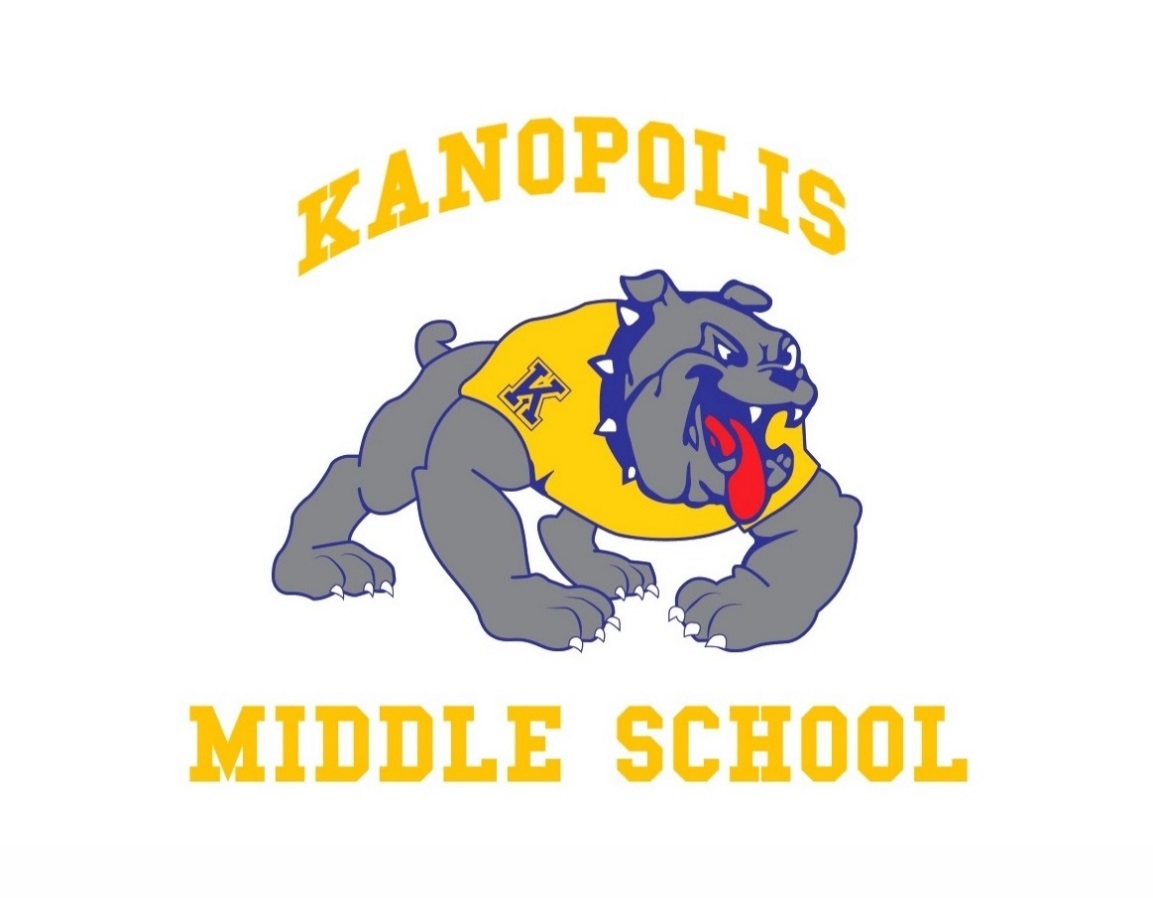 